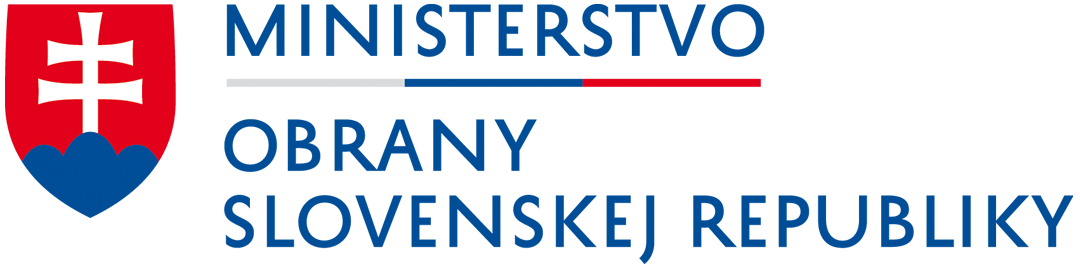 Projekt : „Oprava a modernizácia pamätnej izby“.Realizované s finančnou podporou Ministerstva obrany Slovenskej republiky v rámci dotačného programu.Za obsah tohto dokumentu je výlučne zodpovedný :  Obec Kľak, Kľak č. 9, 966 77  Ostrý Grúň.